МИНИСТЕРСТВО ПРОСВЕЩЕНИЯ РОССИЙСКОЙ ФЕДЕРАЦИИФГБОУ ВО «МОСКОВСКИЙ ГОСУДАРСТВЕННЫЙ ПСИХОЛОГО-ПЕДАГОГИЧЕСКИЙ УНИВЕРСИТЕТ»ФГБОУ ВО «НИЖЕГОРОДСКИЙ ГОСУДАРСТВЕННЫЙ ПЕДАГОГИЧЕСКИЙ УНИВЕРСИТЕТ ИМ. К. МИНИНА»ФГБОУ ВО «РОССИЙСКИЙ ГОСУДАРСТВЕННЫЙ ПЕДАГОГИЧЕСКИЙ УНИВЕРСИТЕТ ИМ. А.И. ГЕРЦЕНАСЕТЕВОЙ (ОТРАСЛЕВОЙ) ФОРУМ «ИНКЛЮЗИВНОЕ ВЫСШЕЕ ПЕДАГОГИЧЕСКОЕ ОБРАЗОВАНИЕ: ТЕНДЕНЦИИ И ПЕРСПЕКТИВЫ РАЗВИТИЯ»Концепция ФорумаСетевой (отраслевой) форум «Инклюзивное высшее педагогическое образование: тенденции и перспективы развития» проводится в соответствии с мероприятием II. 2.6 Межведомственного комплексного плана мероприятий по повышению доступности среднего профессионального и высшего образования для инвалидов и лиц с ограниченными возможностями здоровья, в том числе профориентации и занятости указанных лиц от 21.12.2021 года №14000п-П8.Организаторы Форума: Министерство просвещения Российской Федерации, Ресурсные учебно-методические центры по обучению инвалидов и лиц с ОВЗ, созданные на базе вузов, подведомственных Министерству просвещения Российской Федерации.Цель Форума: создание коммуникационной среды, способствующей развитию инклюзивного высшего психолого-педагогического образования, содействию созданию благоприятной образовательной среды для обучения студентов с инвалидностью в вузах-партнерах, повышению уровня компетенций сотрудников и преподавателей вузов, формированию у студенческой молодежи ценностей инклюзивной культуры. Основные задачи Форума: 1. Продвижение научных исследований в области инклюзивного высшего психолого-педагогического образования, выявление существующих проблемных полей, в том числе по вопросам адаптации студентов с особыми образовательными потребностями к обучению в вузе, инициация научных исследований в вузовском педагогическом сообществе.2. Развитие практик использования инновационных площадок технопарков и коворкинг-центров для продвижения инклюзивного высшего психолого-педагогического образования в Российской Федерации.3. Вовлечение студенческой молодежи в научные исследования проблем инклюзивного высшего образования, стимулирование обучающихся, в том числе с инвалидностью, к осуществлению проектной деятельности, использованию сервисов и ресурсов, необходимых для разработки и реализации инклюзивных студенческих проектов.4. Тиражирование опыта и позитивной практики региональных межведомственных связей в развитии инклюзивного высшего психолого-педагогического образования. Формат проведения: онлайн с использованием платформы видеоконференцсвязи (ВКС) Webinar.Сроки проведения: 20-21 декабря 2022 г.Участники Форума - представители федеральных и региональных органов исполнительной власти (руководители и специалисты министерств и ведомств), заинтересованные в решении проблем людей с инвалидностью; преподаватели и сотрудники вузов-партнеров, реализующих психолого-педагогические направления подготовки; представители общественных объединений инвалидов, некоммерческих организаций, студенческой молодёжи, в том числе инклюзивные волонтеры, все те, кто заинтересован в изучении и развитии инклюзивных процессов в образовательной и социальной среде. Регистрация участников Форума. С целью привлечения внимания к Форуму новых участников, повышения интереса к проблемам развития и реализации инклюзивного высшего психолого-педагогического образования в 2022 году процесс регистрации и отбора потенциальных участников Форума будет включать в себя процедуру, предполагающую следующие этапы:Заполнение анкеты потенциального участника Форума по ссылке: https://docs.google.com/forms/d/1fUa0f3dec75jymKWDZHc4ac6YxlqBC0G0kXVhcm7d6c/editОтбор и приглашение докладчиков на запланированные секции Форума.Программа Форума.Программа Форума включает в себя приветствие в адрес участников Форума, пленарное заседание, работу трех тематических секций, проведение фестиваля инклюзивных педагогических практик и подведение итогов работы мероприятия. Программа Форума и ссылка для подключения будет направлена дополнительно всем зарегистрированным участникам.ПРОГРАММА 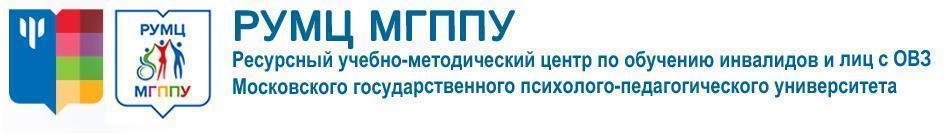 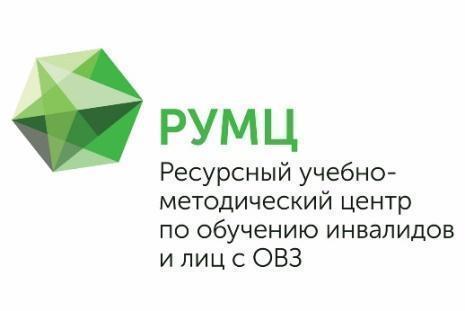 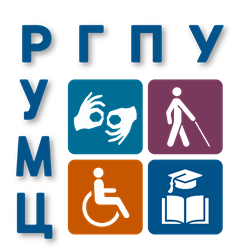 Время московское20 декабря 2022 г.10.00 – 17.00 Ссылка для подключения: https://mgppu.webinar.ru/58887633/112302339910.00 – 10.30Приветственное слово. Открытие Форума.Смолин Олег Николаевич, первый заместитель председателя Комитета Государственной Думы по науке и высшему образованию, доктор философских наук, академик РАО. Афанасьев Дмитрий Владимирович,  заместитель Министра  науки и высшего образования Российской Федерации. Рубцов Виталий Владимирович, президент НКО «Ассоциация инклюзивных вузов», президент ФГБОУ ВО «Московский государственный психолого-педагогический университет». Благинин Алексей Геннадьевич,  директор Департамента подготовки, профессионального развития и социального обеспечения педагогических работников Министерства просвещения Российской Федерации. Сдобняков Виктор Владимирович, ректор ФГБОУ ВО «Нижегородский государственный педагогический университет имени Козьмы Минина».Тарасов Сергей Валентинович, ректор ФГБОУ ВО «Российский государственный педагогический университет им. А. И. Герцена» Осокин Михаил Геннадьевич, заместитель председателя Всероссийского общества инвалидов Иванов Станислав Александрович, Президент Общероссийской общественной организации инвалидов «Всероссийское общество глухих» Колосов Алексей Борисович, председатель Санкт-Петербургской региональной организации Всероссийского общества слепых 10.30 – 12.00ИНКЛЮЗИВНОЕ ВЫСШЕЕ ОБРАЗОВАНИЕ: ПРАКТИКИ ВУЗОВСКИХ ПСИХОЛОГО-ПЕДАГОГИЧЕСКИХ ИССЛЕДОВАНИЙ Пленарное заседаниеАннотация:В ходе заседания планируется представить опыт научно-исследовательского сопровождения инклюзивного высшего образования в наиболее значимых его психолого-педагогических аспектах. В свете результатов проведенных практико-ориентированных исследований будут намечены актуальные направления дальнейшего теоретико-экспериментального изучения психолого-педагогических проблем инклюзивного высшего образования, а также определены ресурсы интенсификации инклюзивных процессов в высшей школе. МОДЕРАТОРЫ: Алехина Светлана Владимировна, проректор по инклюзивному образованию, директор Института проблем инклюзивного образования,  кандидат психологических наук, доцент ФГБОУ ВО «Московский государственный психолого-педагогический университет».;Кантор Виталий Зорахович, доктор педагогических наук, профессор ФГБОУ ВО «Российский государственный педагогический университет имени А.И.Герцена».ТЕМЫ И СПИКЕРЫ:   Волосникова Людмила Михайловна, кандидат исторических наук, доцент, директор Института педагогики и психологии, директор РУМЦ ВО Тюменского государственного университета«Пространства исследований инклюзивного высшего образования: наукометрический и библиометрический анализ». Кантор Виталий Зорахович, доктор педагогических наук, профессор кафедры основ дефектологии и реабилитологии ФГБОУ ВО «Российский государственный педагогический университет имени А.И.Герцена», Проект Юлия Львовна, кандидат психологических наук, доцент кафедры психологии профессиональной деятельности ФГБОУ ВО «Российский государственный педагогический университет имени А.И.Герцена»«О влиянии предпринимательских компетенций на профессиональное самоопределение выпускников с инвалидностью (по результатам проведенных исследований)»Осокин Михаил Геннадьевич, заместитель председателя Всероссийского общества инвалидов.тема уточняетсяСеливанова Юлия Викторовна, доктор социологических наук, профессор, заведующий кафедрой коррекционной педагогики и Коновалова Марина Дмитриевна, кандидат психологических наук, доцент кафедры коррекционной педагогики ФГБОУ ВО «Саратовский национальный исследовательский университет имени Н.Г. Чернышевского»;«Модель психолого-педагогического сопровождения адаптации студентов с ограниченными возможностями здоровья в условиях инклюзивного образования»Саитгалиева Гузель Газимовна, кандидат социологических наук, доцент, директор РУМЦ ФГБОУ ВО «Московский государственный психолого-педагогический университет», Краснопевцева Татьяна Федоровна, директор РУМЦ ФГБОУ ВО «Нижегородский государственный педагогический университет имени Козьмы Минина» «Особенности адаптации студентов с инвалидностью к образовательной среде вуза: результаты пилотного исследования» 12.00 – 13.3012.00 - 12.1012.10 - 12.2012.20 - 12.3012.30 - 12.4012.40 - 12.5012.50 - 13.00ИННОВАЦИОННЫЕ ПЛОЩАДКИ КОВОРКИНГ ЦЕНТРОВ И ТЕХНОПАРКОВ КАК РЕСУРС ФОРМИРОВАНИЯ ПРОФЕССИОНАЛЬНЫХ КОМПЕТЕНЦИЙ СТУДЕНТОВ С ИНВАЛИДНОСТЬЮ Стратегическая сессияАннотация:Работа площадки ориентирована на представление опыта, созданных на базе педагогических вузов Российской Федерации, инновационных площадок технопарков и коворкинг-центров как ресурса формирования профессиональных компетенций у обучающихся, в том числе студентов с инвалидностью. По результатам работы площадки будут сформулированы предложения по дальнейшему использованию образовательного пространства, оборудования,  трансформируемых зон коворкинг-центров и университетских технопарков для развития инклюзивной культуры будущих педагогов и специалистов психолого-педагогических профилей подготовки.МОДЕРАТОРЫ: Саитгалиева Гузель Газимовна, кандидат социологических наук, доцент, директор РУМЦ ФГБОУ ВО «Московский государственный психолого-педагогический университет»ТЕМЫ И СПИКЕРЫ:«Опыт разработки голосового помощника для инвалидов»Сперанский Михаил Михайлович, руководитель технопарка ФГБОУ ВО «Российский государственный педагогический университет имени А.И.Герцена», Шмарёв Артём Викторович, эксперт в области it-технологий ФГБОУ ВО «Российский государственный педагогический университет имени А.И.Герцена»«Инклюзивный педагог будущего»Руднева Инна Александровна, канд.пед. наук, доцент кафедры социальной педагогики ФГБОУ ВО «Волгоградский государственный социально-педагогический университет»«Образование студентов с нарушениями слуха и зрения: осваиваем новые роботизированные технические средства» Беляева Ольга Леонидовна, к.п.н., доцент, заведующий кафедрой коррекционной педагогики, консультант университетской психологической службы ФГБОУ ВО «Красноярский государственный педагогический университет им. В. П. Астафьева»«Применение ресурсов Технопарка в подготовке будущих дошкольных дефектологов» Баженова Валентина Валерьевна, доцент кафедры педагогики и психологии ФГБОУ ВО «Глазовский государственный педагогический институт им. В.Г. Короленко»«Опыт Чувашского государственного педагогического университета им. И.Я. Яковлева по обучению студентов с особыми образовательными потребностями на базе Технопарка «Учитель будущего поколения России»» Кожанова Татьяна Михайловна, кандидат педагогических наук, доцент кафедры коррекционной педагогики  ФГБОУ ВО «Чувашский государственный педагогический университет им. И.Я. Яковлева».«Качественное профессиональное образование - залог успешного трудоустройства выпускника с инвалидностью вуза» Васина Людмила Григорьевна, ведущий специалист РУМЦ ФГБОУ ВО «Московский государственный психолого-педагогический университет», Терехова Антонина Михайловна, начальник отдела содействия трудоустройству выпускников ФГБОУ ВО «Московский государственный психолого-педагогический университет».13.00 – 13.30ПЕРЕРЫВ13.30 –15.00ИНКЛЮЗИВНЫЕ СТУДЕНЧЕСКИЕ ПРОЕКТЫ В ПЕДАГОГИЧЕСКИХ ВУЗАХ: НЕОБХОДИМЫЕ СЕРВИСЫ И РЕСУРСЫВоркшопАннотация:На площадке планируется обсуждение практик инклюзивного волонтерства как эффективного механизма внедрения инклюзии в повседневную жизнь и инструмента формирования профессиональных компетенций обучающихся средствами проектной деятельности. Будет представлен опыт вузов-партнеров по реализации совместной добровольческой деятельности студентов, в том числе с ОВЗ и инвалидностью, направленной на помощь людям, организацию мероприятий, решение социально-значимых проблем общества. МОДЕРАТОРЫ: Антропов Александр Петрович, директор института дефектологического образования и реабилитации, директор РУМЦ ФГБОУ ВО «Российский государственный педагогический университет имени А.И. Герцена», кандидат педагогических наук, доцент;Войлокова Елена Федоровна, кандидат педагогических наук, доцент, заместитель директора РУМЦ ФГБОУ ВО «Российский государственный педагогический университет имени А.И. Герцена»ТЕМЫ И СПИКЕРЫ:Жуковский Игорь Игоревич, руководитель направления «Центры компетенций» АНО «Россия - страна возможностей» Гаркущенко Дарья Алексеевна, Кулькина Дарья Вадимовна, Пасько Дарья Владимировна, Юрина Алена Сергеевна, ФГБОУ ВО «Волгоградский государственный социально-педагогический университет» – «Инклюзивные студенческие проекты факультета социальной и коррекционной педагогики в ВГСПУ»Ермилова Радмира Сергеевна, ФГБОУ ВО «Армавирский государственный педагогический университет» – «Волонтёрский центр АГПУ - лучшие практики»Пчельников Иван Андреевич, ФГБОУ ВО «Пензенский государственный университет» – «Помогать ради дела, а не ради аплодисментов!»Забайкальский государственный гуманитарно-педагогический университет имени Н. Г. Чернышевского (по согласованию)Эмануэль Татьяна Сергеевна, кандидат педагогических наук, доцент кафедры управления образованием и кадрового менеджмента ФГБОУ ВО «Российский государственный педагогический университет имени А.И. Герцена» - «Современный педагогический университет: сервисы и ресурсы волонтерства»15.00 –16.30ПОЗИТИВНЫЕ ПРАКТИКИ РЕГИОНАЛЬНЫХ МЕЖВЕДОМСТВЕННЫХ СВЯЗЕЙ В РАЗВИТИИ ИНКЛЮЗИВНОГО ВЫСШЕГО ПЕДАГОГИЧЕСКОГО ОБРАЗОВАНИЯДискуссионная площадкаАннотация:На площадке планируется рассмотреть региональные аспекты межведомственного взаимодействия при проведении профориентационной работы с абитуриентами, имеющими инвалидность и ОВЗ, особенности межведомственного взаимодействия в реализации инклюзивного высшего психолого-педагогического образования, выделить факторы, которые способствуют выстраиванию связей межведомственного взаимодействия. Будет представлен опыт системного внедрения практик межведомственного взаимодействия при реализации программ сопровождения инвалидов молодого возраста и позитивные практики инклюзии, связанные с партнерством и сотрудничеством вузов-партнеров сети РУМЦ Минпросвещения России в сфере содействия трудоустройству выпускников с ОВЗ и инвалидностью.МОДЕРАТОРЫ: Краснопевцева Татьяна Федоровна, директор РУМЦ НГПУ им. К. Минина;Винокурова Ирина Викторовна, заместитель директора РУМЦ НГПУ им. К. Минина;Кудрявцев Владимир Александрович, кандидат психологических наук, доцент кафедры специальной педагогики и психологии НГПУ им. К. Минина.ДИСКУССИОННЫЕ ВОПРОСЫ:Межведомственное взаимодействие в системе сопровождении инвалидов молодого возраста при получении ими профессионального образования: естественная обусловленная необходимость или «искусственное нагромождение»?Межведомственное взаимодействие как фактор эффективности непрерывной профессионализации лиц с ОВЗ и инвалидностью. Межведомственное взаимодействие в реализации инклюзивного высшего психолого-педагогического образования: от номинального формализма к рациональному конструктивизму.Потенциальные работодатели как сфера интересов межведомственного взаимодействия в системе сопровождения инвалидов молодого возраста при их профессиональной самореализацииДИСКУТАНТЫ:Омарова Патимат Омаровна, заместитель Министра Республики Дагестан, декан факультета специального (дефектологического) образования Дагестанского государственного педагогического университета, кандидат психологических наук, профессор.Садулина Арина Михайловна, руководитель Управления по труду и занятости населения Нижегородской области, представитель Министерства образования и молодежной политики Нижегородской областиАнтропов Александр Петрович, директор института дефектологического образования и реабилитации, директор РУМЦ Российского государственного педагогического университета имени А.И. Герцена, кандидат педагогических наук, доцентРыбакова Анна Владимировна, руководитель центра инклюзивного сопровождения и социальной адаптации студентов Саратовского национального исследовательского государственного университета им. Н. Г. Чернышевского, Симакова Оксана Сергеевна, начальник Управления комплексного развития инклюзивного образования Пензенского государственного университета; Левкина Наталья Ивановна, начальник отдела социального развития и инклюзивного сопровождения Мордовского государственного университета им. Н.П. ОгарёваГолосов Владимир Александрович, заместитель начальника УОП (Учебно-методическое управление) Пермского национального исследовательского политехнического университета, Пахмутова Наталья Марковна, директор Центра по трудоустройству выпускников и социальному партнерству представители работодателейпредставители БПОО представители общественных объединений инвалидов16.30 – 17.00ПОДВЕДЕНИЕ ИТОГОВ ПЕРВОГО ДНЯВремя московское21 декабря 2022 г.10.00–15.00 ФЕСТИВАЛЬ ИНКЛЮЗИВНЫХ ПРАКТИК Ссылка для подключения: https://mgppu.webinar.ru/58887633/22835876010.00 – 10.15Приветственное слово. Открытие.Благинин Алексей Геннадьевич,  директор Департамента подготовки, профессионального развития и социального обеспечения педагогических работников Министерства просвещения Российской Федерации.Москалева Светлана Александровна, заместитель начальника отдела реализации программ и проектов в сфере высшего образования Департамента координации деятельности образовательных организаций Министерства науки и высшего образования Российской Федерации.Рубцов Виталий Владимирович, президент НКО «Ассоциация инклюзивных вузов», президент ФГБОУ ВО «Московский государственный психолого-педагогический университет».Денисова Ольга Александровна, председатель оргкомитета Всероссийского конкурса практик инклюзивного высшего и среднего профессионального образования.Волосникова Людмила Михайловна, сопредседатель оргкомитета Всероссийского конкурса практик инклюзивного высшего и среднего профессионального образования.10.15 – 10.30Подведение итогов II Всероссийского конкурса практик инклюзивного высшего и среднего профессионального образования - 202210.30 - 12.30Представление практик - победителей Конкурса - 2022 (среднего профессионального образования) 12  практик СПО12.30 – 14.30Представление практик - победителей Конкурса - 2022 (высшее образование).14.30 – 15.00Подведение итогов Форума. Принятие итоговой резолюции.